CHURCH HISTORY: IntroductionWhy study it?Answers some big questions. (Josh 4:6-7)It keeps you humble. (Acts 7)There is nothing new under the sun. (Ecc. 1:9)Introductory OverviewApostolic Christianity (32-70AD)Catholic Christianity (70-312AD)Christian Roman Empire (312-590AD)Middle Ages (590-1517AD)Reformation (1517-1648AD)Roots of Current Christianity (1648-20th Century)Resources for Further StudyOur Legacy by John HannahChurch History in Plain Language by Bruce ShelleyA Pocket History of the Church by Jeffrey BinghamA Week in the Life of Corinth by Ben Witherington IIIA History of Christianity (2 Volume set) by Kenneth Scott Latourette History of the Church by EusebiusChurch history sermon series by Tommy Nelson https://archive.org/details/ChurchHistoryAPOSTOLIC CHRISTIANITY (32-70AD) (Book of Acts)From Death of Christ to Destruction of Jerusalem 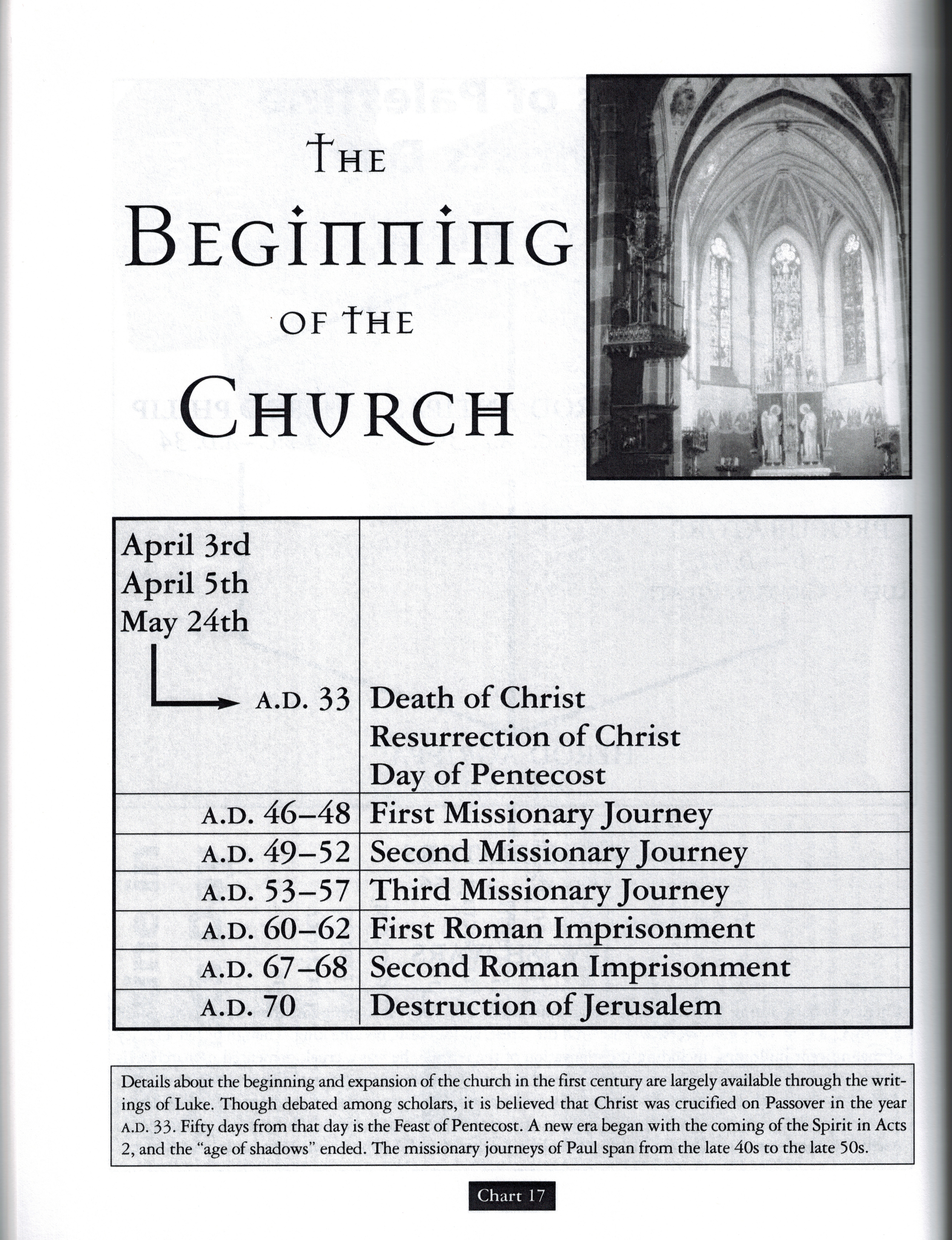 Period of the writing of the New TestamentCharacterized by persecution from RomePaul’s 3 Missionary JourneysJourney 1: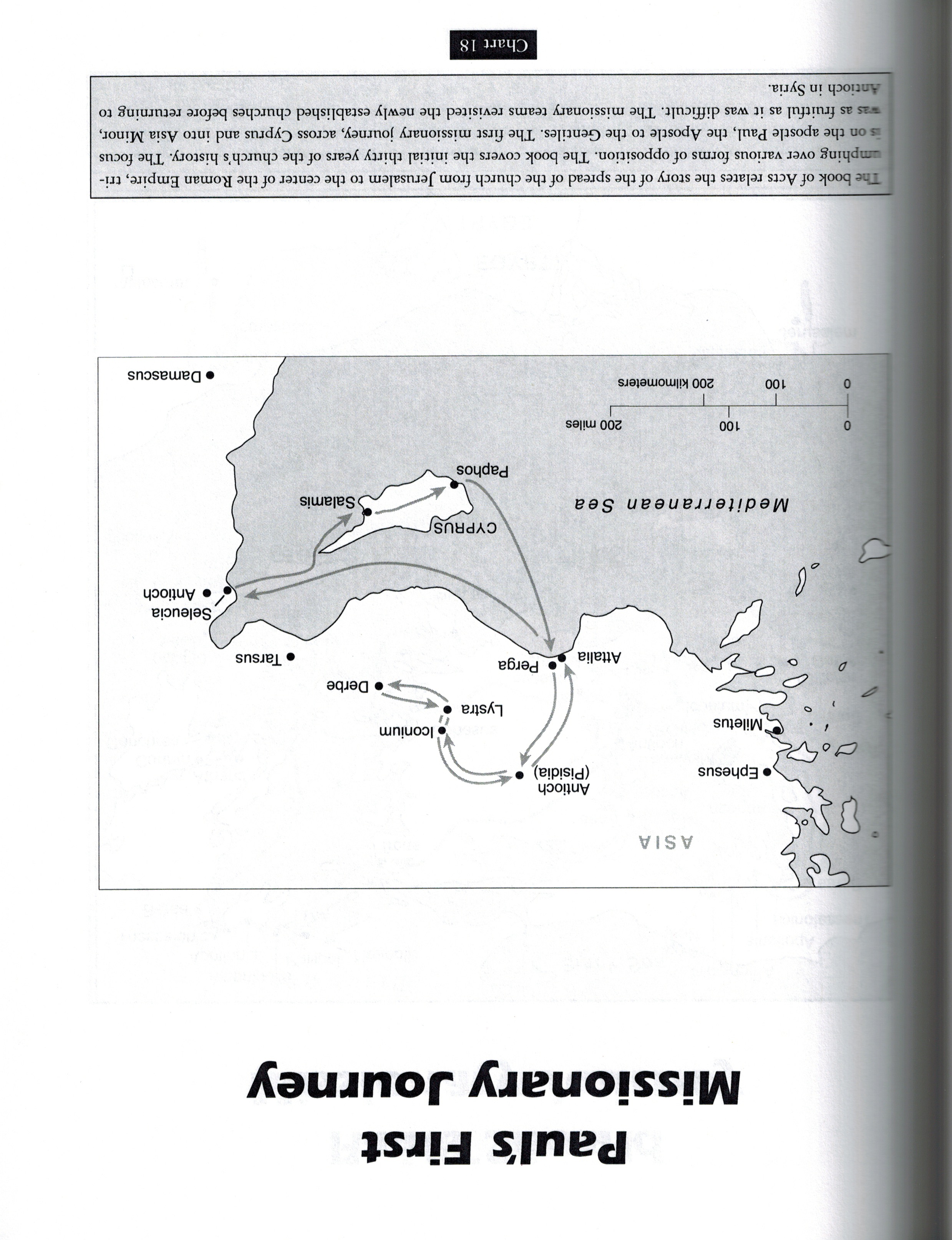 Journey 2:Journey 3: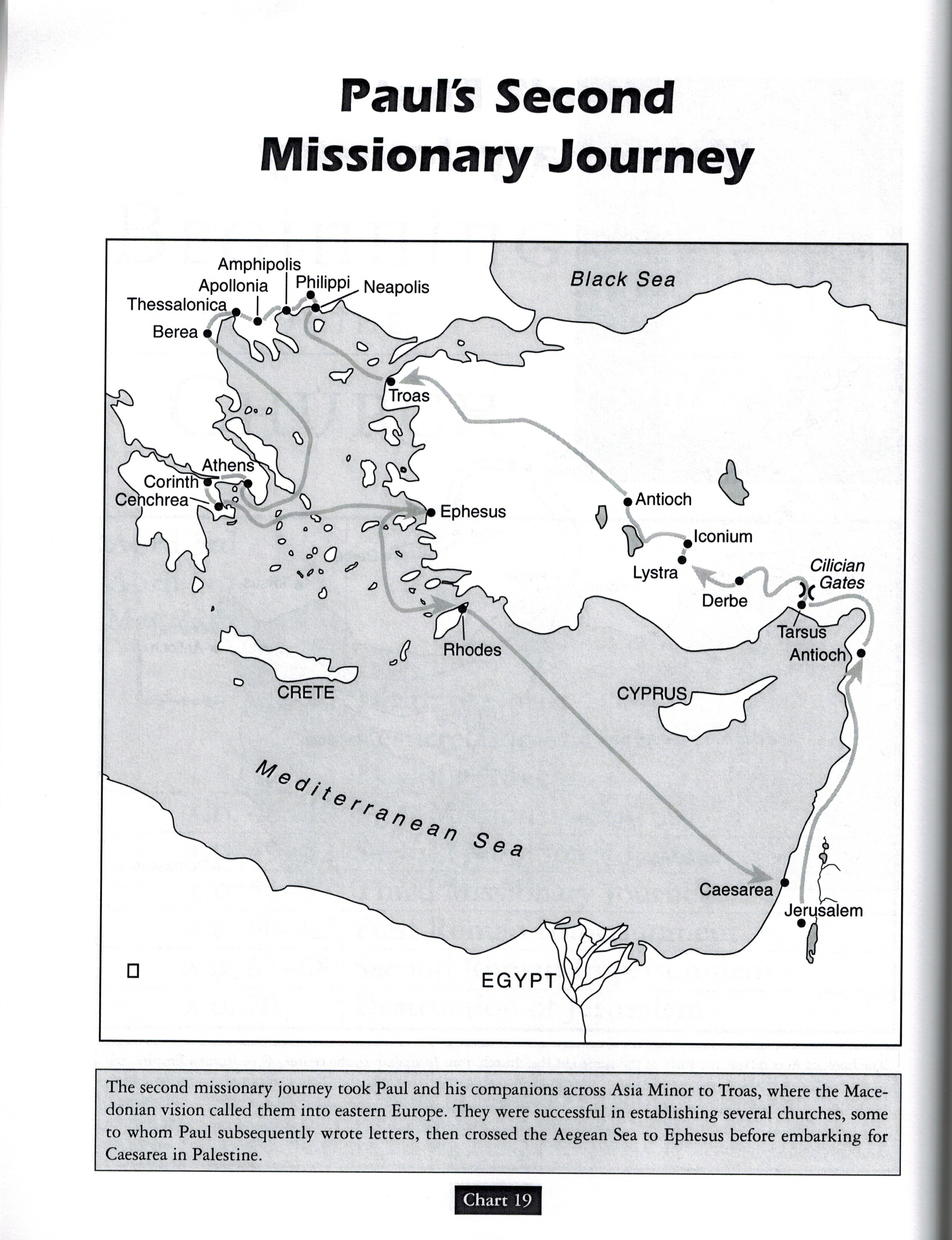 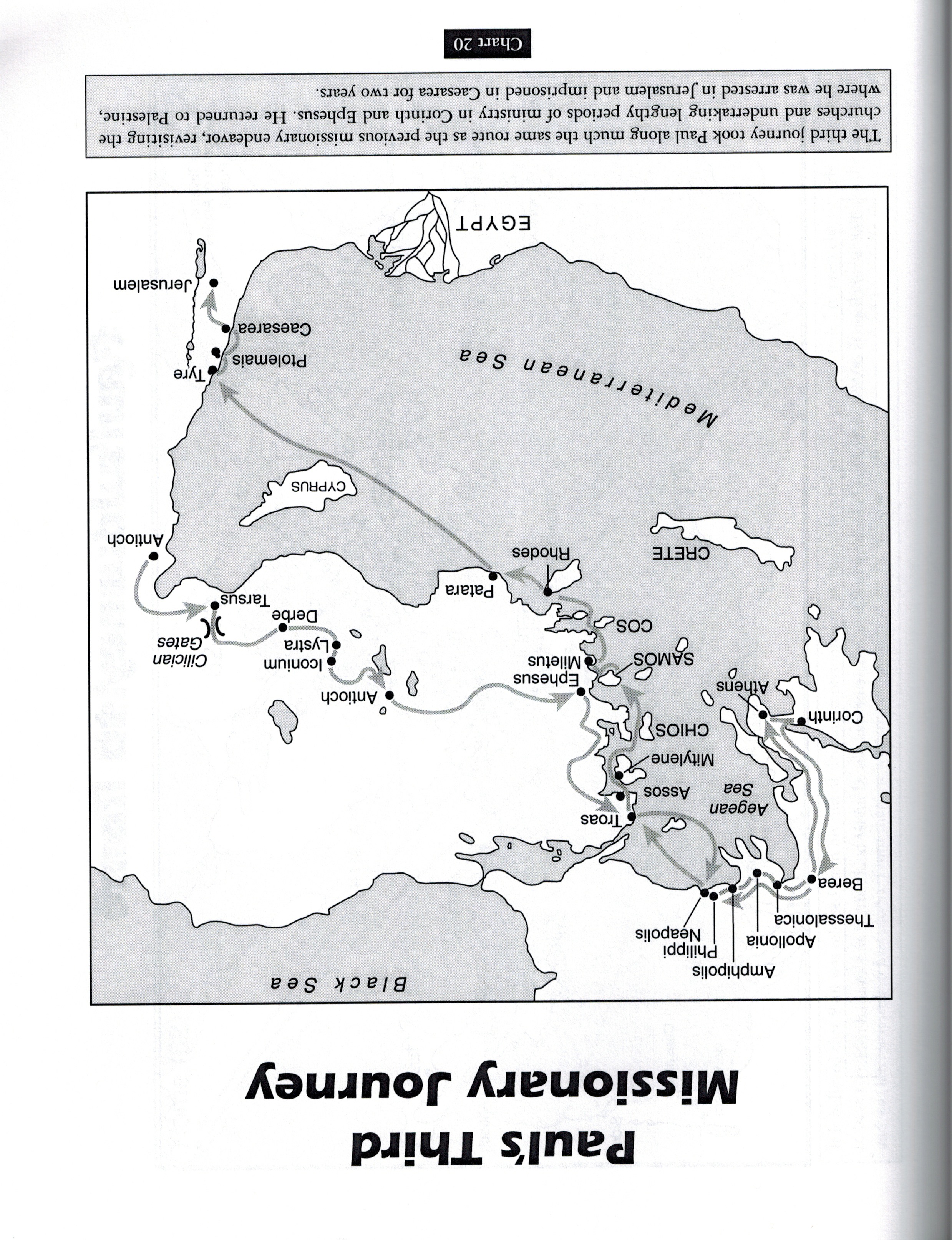 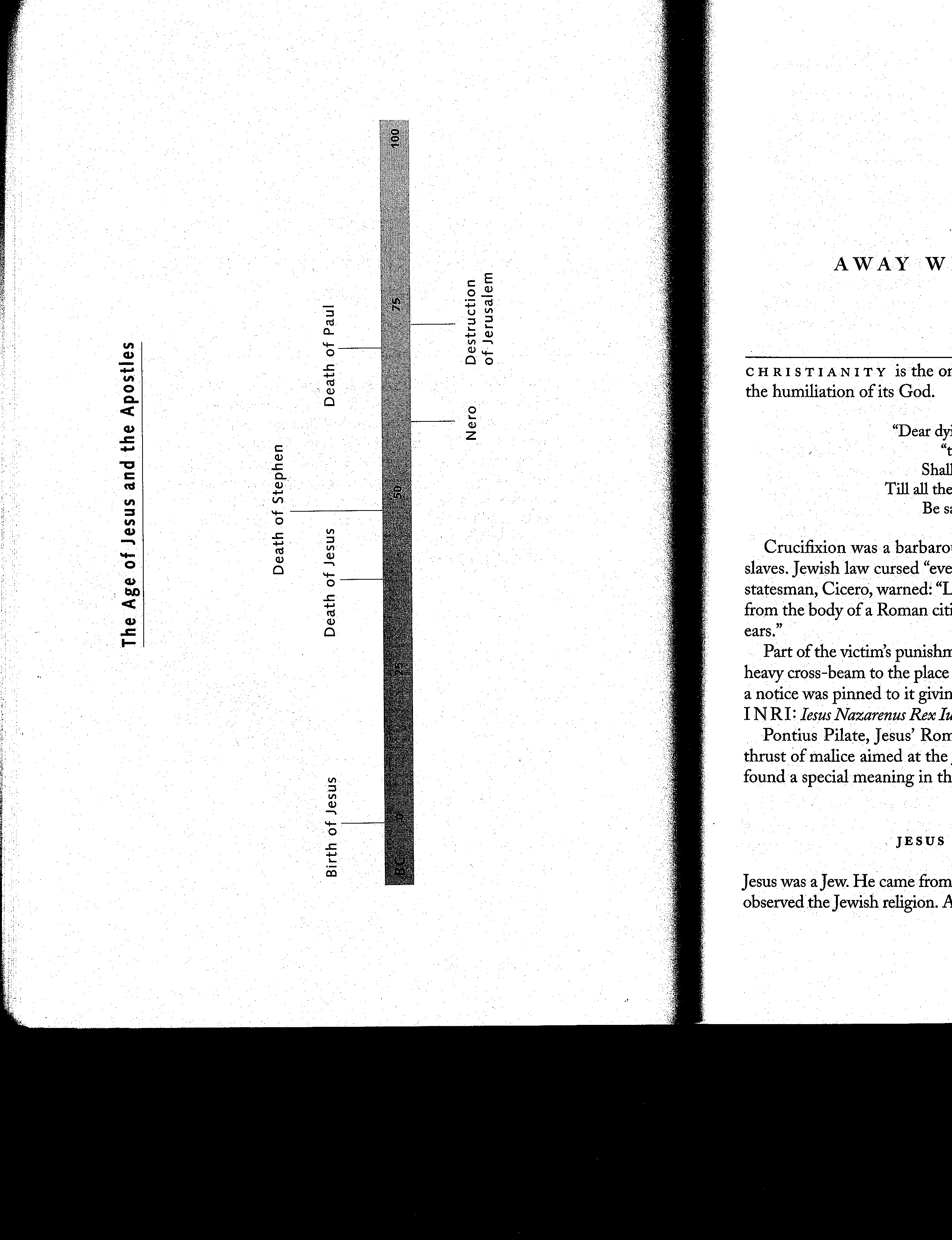 